Group Name __________________		 Dingbats Round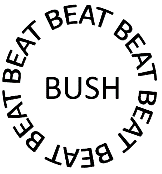 Instructions: Guess the phrase from the clues below. Write your answers in the table below. 2 POINTS PER CORRECT ANSWER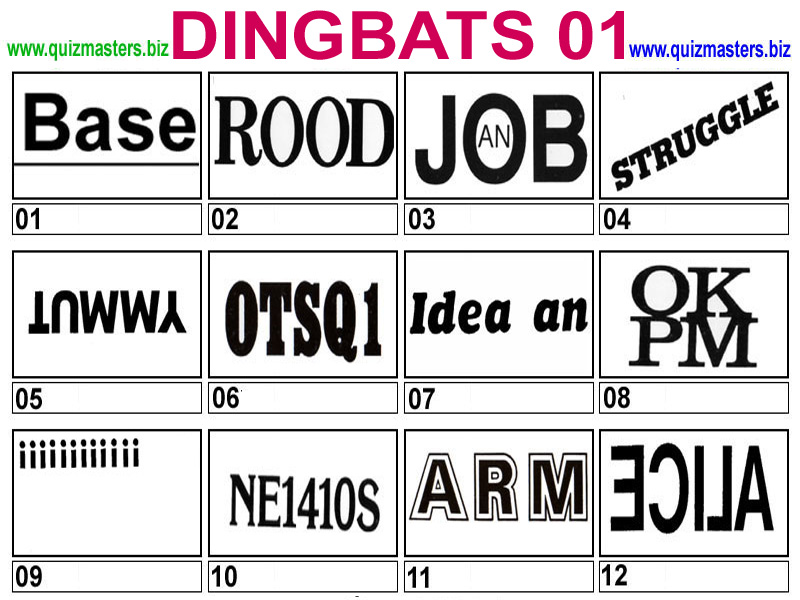 TOTAL:                     /24Dingbats Round Answers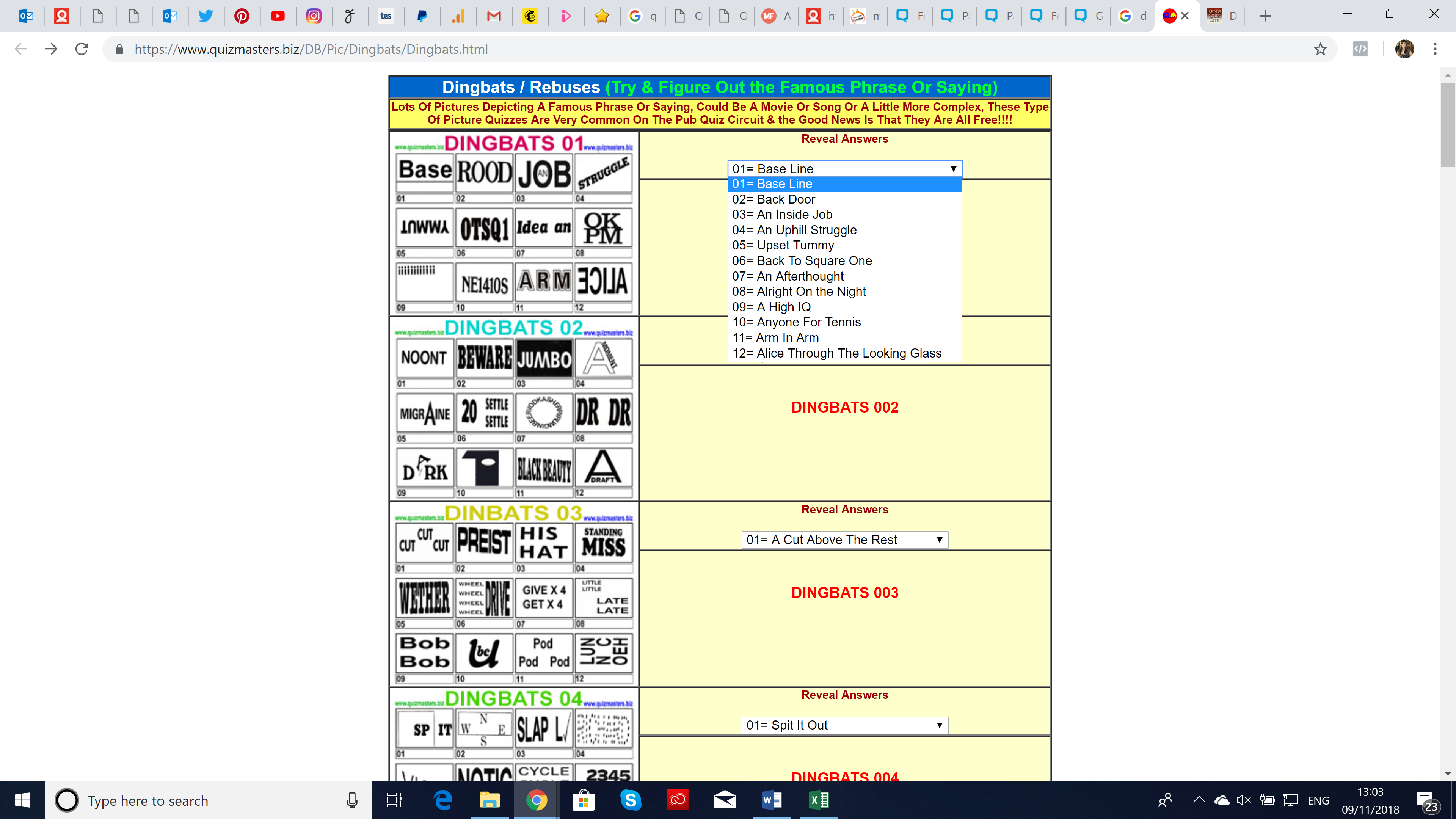 Question NumberAnswers123456789101112